Spanish Menu Project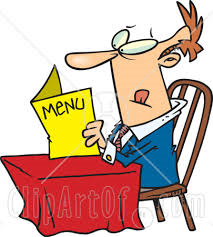 You and your partner have decided to open a restaurant in a Spanish-speaking country and need to design a menu.  In order to attract more customers, you have decided to write your menu in both Spanish and English (for the tourists).  Your menu should include……….On the cover - 15 ptsThe name of your restaurant A picture of your restaurant or logoHours of operation (days and times)Address (a real address from your country)Inside the menu – This must be in English & Spanish - 60 ptsSection 1: 5 Drinks  (Bebidas)Section 2: 5 Appetizers (Entradas)Section 3: 5 Main Dishes (Platos Fuertes)Section 4: 5 Side dishes (Acompañamientos)Section 5: 5 desserts (Postres)Prices (Los Precios)- 15 pts (Prices in local currency.)*(Each menu item must include a price in local currency.)Neatness & Color- 10 ptsTotal Points:  100